Gruppo di incontro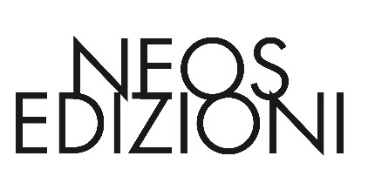 NonninsiemeAllegato AMODULO DI ISCRIZIONE Premio letterario NONNITA’(da stampare, compilare e inserire in busta chiusa senza indicazioni all’interno della busta contenente le 5 copie cartacee del racconto)Cognome e nome ………………………………………………………………………………………Codice fiscale………………………………………….Indirizzo…………………………………………………………………………………………….......Telefono ………………………………e-mail ……………………………………………………Data e luogo di nascita…………………………Professione…………………………………………Sono nonna/nonno	sì	noTitolo del racconto…………………………………………………………………………………Ho avuto notizia del concorso tramite…………………………………………………………………Chi intendesse pubblicare il racconto con uno pseudonimo, è pregato di segnalarlo. Il racconto riporterà il “nom de plume” e il nome dell’autore/autrice rimarrà strettamente riservato alla casa editrice.Dichiaro che il racconto suddetto, iscritto al Premio Letterario NONNITA’, è inedito.Data………………………….Firma……………………O Il/La sottoscritto/a dichiara di accettare integralmente quanto previsto per la partecipazione al Premio letterario Nonnità e autorizza, ai sensi del DLGS 196/2003 e della precedente Legge 675/1996, il trattamento dei dati personali comunicati a Neos Edizioni e Nonninsieme per i soli fini connessi al premio letterario. Neos edizioni srl info@neosedizioni.it - www.neosedizioni.itNonninsiemehttps://www.facebook.com/nonninsiemetorino - nonninsieme@gmail.com